RETOMANDO O RÍTMOVamos ver como está nosso ritmo. Você fará um vídeo realizando os seguintes movimentos:1º - Bater 3 palmas lentas e 3 palmas rápidas.2º - Bata os pés no chão e 2 palmas3º - Bata os pés e bata palmas ao mesmo tempo, mas é preciso que sejam movimentos rápidos e depois movimentos lentos. Você vai me dizer se teve alguma dificuldade em fazer os movimentos citados acima. Lembre de entrar em contato com o professor para tirar suas dúvidas!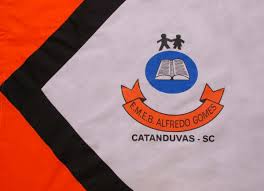 ESCOLA MUNICIPAL DE EDUCAÇÃO BÁSICA ALFREDO GOMES.RUA: CORONEL RUPP BAIRRO CENTRO OESTECATANDUVAS – SC  OUTUBRO   ANO 2021 CNPJ – 78502697/0001-96DIRETORA: IVÂNIA NORA.ASSESSORA PEDAGÓGICA: SIMONE ANDRÉA CARL.ASSESSORA TÉCNICA ADM.: TANIA N. DE ÁVILA.PROFESSOR: LUAN CEZAR RIBEIRO DA SILVAALUNO(A):................................................................................SÉIRE: 3º ANO